Конкурс "Большие надежды - 2019"Городской конкурс "Большие надежды" проводится комитетом молодежной политики, физической культуры и спорта Администрации г. Иваново с 22.11.2019 по 18.12.2018г. Целью проведения конкурса является стимулирование и поощрение социальной и гражданской активности молодежи. В номинации "За успехи в интеллектуальной и научной деятельности" представлены портфолио Долунца Г.В. (гр. 4-33), Круглова Д.В. (гр. 4-38), Колесниковой А.Д. (гр. 4-38). В номинации «За успехи в творческой деятельности» - Бурлаков К.С. (гр. 3-31). В номинации «Большой дебют» диплома удостоен Долунц Г.В., обладатель патента на полезную модель «Устройство обозначения места падения мультикоптера в водоем».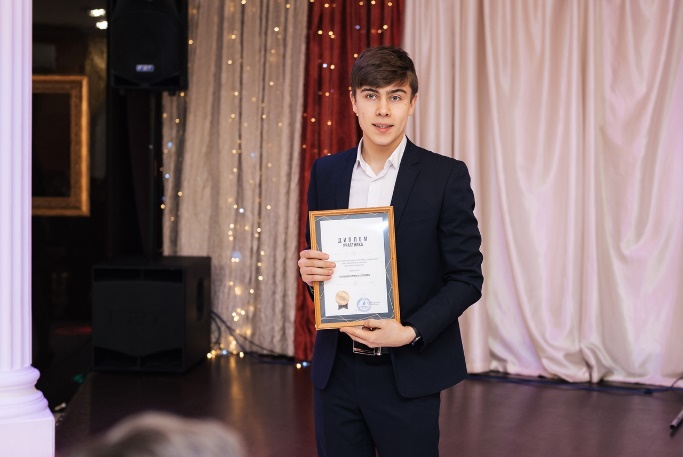 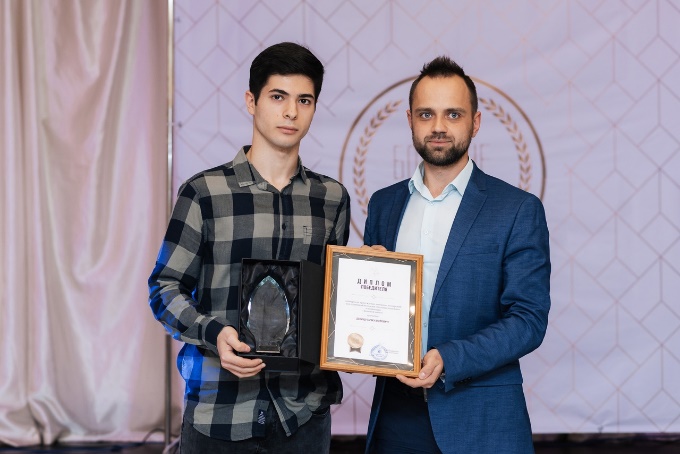 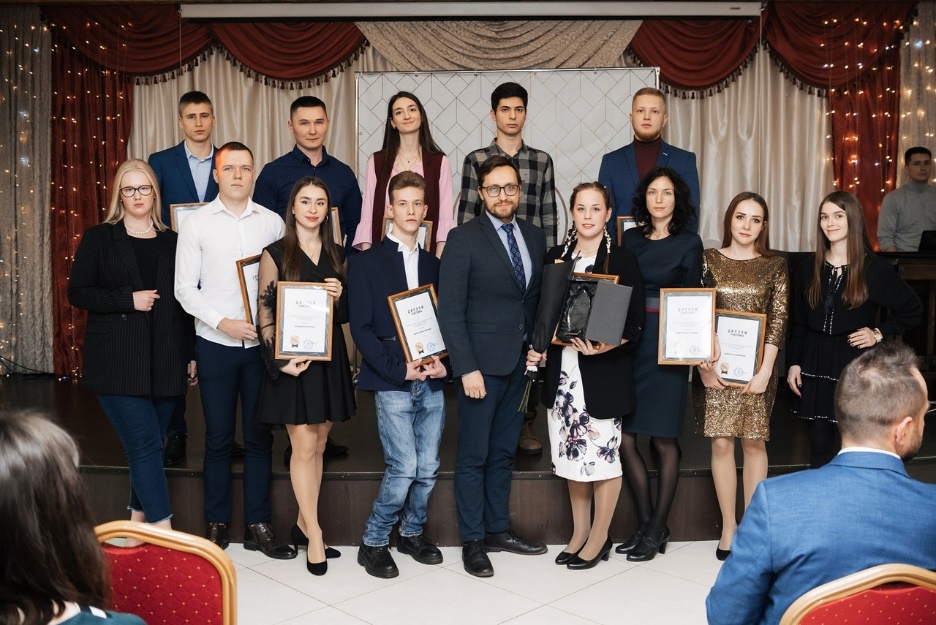 